ПОРТФОЛИО ВЫПУСКНИКА ФАКУЛЬТЕТА ТОВІ. Общие сведения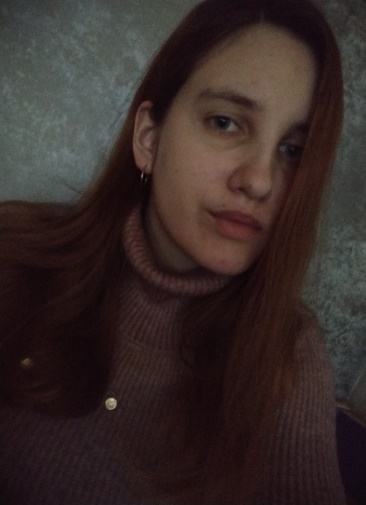          *По желанию выпускника, для открытого представления в сети интернет.ІІ. Результаты обученияІІІ. СамопрезентацияФамилия, имя, отчество   Прокоп Елизавета Сергеевна Дата рождения/гражданство02.01.2001/Республика БеларусьФакультетТехнологии органических веществ (ТОВ)СпециальностьФизико-химические методы и приборы контролякачества продукцииСемейное положениеНе замужемМесто жительства (указать область, район, населенный пункт)Гродненская область, Лидский район, г. ЛидаE-mailprokop_liza@mail.ruСоциальные сети (ID)*https://vk.com/lizaprokopМоб.телефон/Skype*+375297861854Основные дисциплины по специальности, изучаемые в БГТУДисциплины курсового проектирования1. Оценка соответствия и аккредитация;2. Техническое нормирование и стандартизация;3. Квалиметрия систем, процессов и продукции;4. Резонансные методы измерения;5. Радиохимия;6. Статические методы управления качеством продукции;7. Хроматография и электрофорез контроля качества промышленных товаров;8. Методы и средства испытаний материалов и изделий электронной и электротехнической промышленности;9. Химико-аналитический контроль промышленных товаров;10. Механические и термические методы и приборы контроля;11. Оптические методы и приборы контроля промышленных товаров;12. Электрофизические методы и приборы контроля промышленных товаров;13. Неразрушающий контроль;14. Технология промышленных производств;15. Организация и технология испытаний;16. Системы управления качеством;17. Метрология;18. Идентификация и выявление фальсификации промышленных продуктов;19. Научно-техническая экспертиза и нормоконтроль;20. Планирование и организация эксперимента1. Организация и технология испытаний;2. Техническое нормирование и стандартизация;3. Экономика и управление на предприятиях сертификации и стандартизации;4. Химико-аналитический контроль;5. Оценка соответствия и аккредитация;6. Системы управления качествомСредний балл по дисциплинам специальности5,5Места прохождения практикиЦентр испытаний и сертификации «БЕЛЛИС», СП «Белита» ООО, БГТУВладение иностранными языками (подчеркнуть необходимое, указать язык); наличие международных сертификатов, подтверждающих знание языка: ТОЕFL, FСЕ/САЕ/СРЕ, ВЕС и т.д.начальный;элементарный (английский); средний;продвинутый;свободное владение.Дополнительное образование (курсы, семинары, стажировки, владение специализированными компьютерными программами и др.)Уверенный пользователь ПК. Знание MS Word, Excel, Power PointНаучно-исследовательская деятельность (участие в НИР, конференциях, семинарах, научные публикации и др.)-Общественная активность-Жизненные планы, хобби и сфера деятельности, в которой планирую реализоватьсяПланы: трудоустройство по специальностиЛичные качества: пунктуальность, обучаемость, ответственный подход к поручениямХобби: изучение фотошопа и монтажаЖелаемое место работы (область/город/предприятие и др.)г. Минск